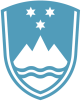 Statement bythe Republic of Sloveniaat the77th Session of the UN General Assembly3rd CommitteeInteractive dialogue with Special Rapporteur on violence against women, its causes and consequences, Ms Reem AlsalemNew York, 4 October 2022Mr Chairperson, Slovenia aligns with the EU statement.We thank Madam Special Rapporteur for her report addressing the causes and consequences of violence against women and girls. Climate change is a threat multiplier, affecting particularly the most vulnerable parts of our societies. When forced to flee their homes due to impacts of environmental degradation in connection with climatic events, women face increased vulnerabilities to all forms of gender-based violence, including conflict-related sexual violence, human trafficking, child marriage, and other forms of violence. As you mention in your report, climate change is and will be dictating new and existing forms of gendered inequalities. For this reason violence against women and girls needs to be addressed as part of the climate emergency. Women and girls should be placed at the centre of climate change mitigation and adaptation policies at all levels, including through their full and effective participation in processes preparing these policies. Madame Special Rapporteur,Could you elaborate further on your recommendation to strengthen understanding of the nexus between violence against women, conflict and climate change by examining the women, peace and security agenda and related national action plans. How can different stakeholders strengthen understanding of this nexus?Thank you!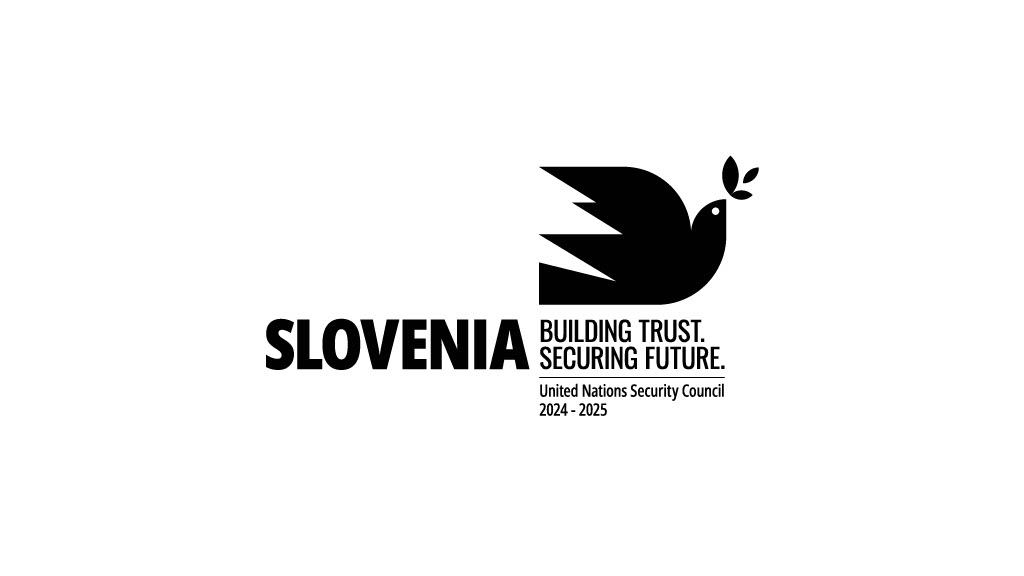 